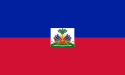 Haiti je otoška država, ki leži v srednji Ameriki na zahodni tretjini otoka Hispaniola v Karibskem morju, jugovzhodno od Kube. Ta nekdanja francoska kolonija je bila ena od prvih držav v Amerikah, ki je razglasila samostojnost. Glavno mesto je Port-au-Prince.             PODNEBJE:            Podnebje je tropsko.            RASTLINSTVO:	            Do prihoda belcev, kolonizatorjev, je bil Haiti večinoma poraščen z gozdom. Kolonizatorji so začeli gozd izsekavati in tudi            požigati, da so dobili prostor za plantaže sladkornega trsa. Danes je okolje zelo prizadeto .            PREBIVALSTVO:            Skupno število prebivalcev Haitija je približno 10 milijonov ljudi. BDP: 400 USD na prebivalca.            JEZIK:            Uradni jezik je francoščina.             POTRES NA HAITIJU:             Njegov epicenter je bil pri kraju Léogâne, približno 25 km zahodno od prestolnice Port-au-Prince in 13 km pod površjem.             Potres 12. januarja 2010 je porušil glavno mesto države Port-au-Prince in naredil ogromno gospodarsko škodo tej revni              državi ter zahteval veliko človeških žrtev (po ocenah preko 230.000 mrtvih in zelo veliko ranjenih). V prestolnici je bilo             popolnoma uničenih več pomembnih stavb, med njimi predsedniška palača, stavba državnega zbora, mestna katedrala             in glavni zapor. Vse bolnišnice so bile uničene ali poškodovane. Država je v veliki meri odvisna od mednarodne pomoči.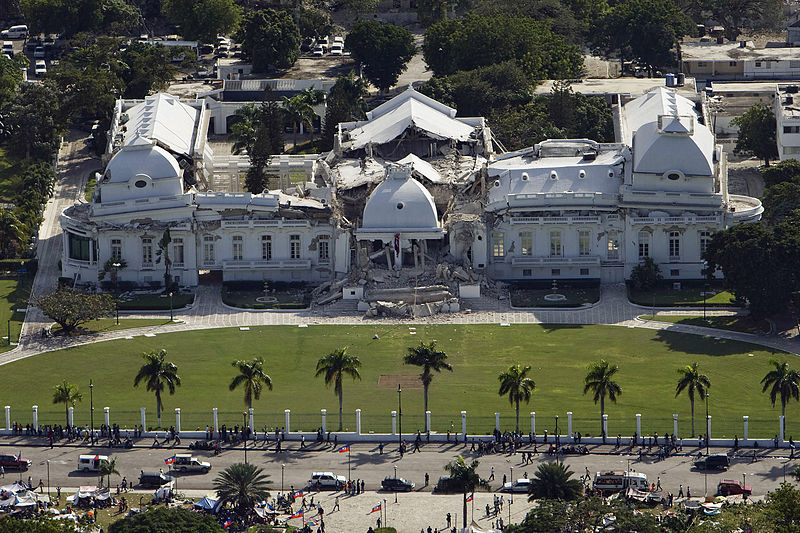 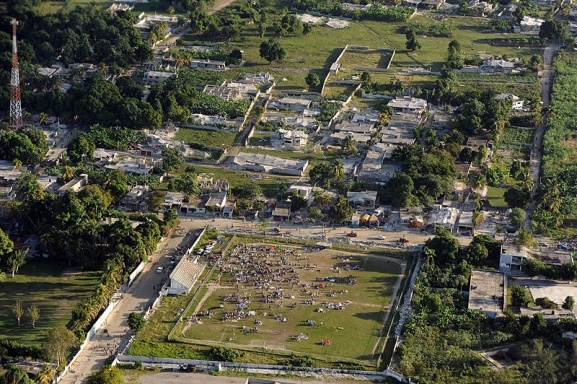                                                                                                            Viri in literatura:                                                                                                            -http://sl.wikipedia.org/wiki/Potres_na_Haitiju_(2010)                                                                                                          -http://sl.wikipedia.org/wiki/Haiti                                                                                                          -Atlas                                                                                                           -Knjiga: Države sveta